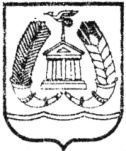 АДМИНИСТРАЦИЯ ГАТЧИНСКОГО МУНИЦИПАЛЬНОГО РАЙОНАЛЕНИНГРАДСКОЙ ОБЛАСТИПОСТАНОВЛЕНИЕОт 15.12.2017								№ 5389О внесении изменений в приложения 1, 2 к постановлению администрации Гатчинского муниципального района от 21.10.2016  № 5014 «Об образовании рабочей группыпо  оценке регулирующего воздействия в Гатчинском муниципальном районе»     Руководствуясь ст.48 Федерального закона от 06.10.2003 №131-ФЗ «Об общих принципах организации местного самоуправления в Российской Федерации», Уставом  Гатчинского муниципального района, Уставом МО «Город Гатчина», в целях приведения в соответствие с изменениями штатного расписания, ПОСТАНОВЛЯЕТ:Внести изменения в приложение 1 «Положение о рабочей группе по оценке регулирующего воздействия в Гатчинском муниципальном районе» и  приложение 2 «Состав рабочей группы по оценке регулирующего воздействия в Гатчинском муниципальном районе» к постановлению администрации Гатчинского муниципального района от 21.10.2016  № 5014 «Об образовании рабочей группы по  оценке регулирующего воздействия в Гатчинском муниципальном районе» следующие изменения: В пункте 3.1. приложения 1 «Положение о рабочей группе по оценке регулирующего воздействии в Гатчинском муниципальном районе» слово «комитет» заменить словом «отдел».В пункте 5.9. приложения 1 «Положение о рабочей группе по оценке регулирующего воздействия в Гатчинском муниципальном районе» слово «Комитет» заменить словом «отдел».Изложить Приложение 2 «Состав рабочей группы по оценке регулирующего воздействия в Гатчинском муниципальном районе» в редакции Приложения к данному постановлению.2. Настоящее постановление подлежит официальному опубликованию в газете «Гатчинская правда» и размещению на официальном сайте Гатчинского муниципального района в сети «Интернет».3. Контроль исполнения настоящего постановления возложить на заместителя главы администрации Гатчинского муниципального района по экономике и жилищно-коммунальному хозяйству Норкина В.А.Исполняющий обязанности главы  администрацииГатчинского муниципального района                                        Р.О.ДерендяевИсп. Косачева М,Э.тел. 96459Приложениек постановлению администрацииГатчинского муниципального района                                                                      от «___» ________ 2017  № ______                   Составрабочей группы по оценке регулирующего воздействия в Гатчинском муниципальном районеРуководитель рабочей группы:Норкин Владимир Алексеевич – заместитель главы администрации Гатчинского муниципального района по экономике и жилищно-коммунальному хозяйствуЗаместитель руководителя рабочей группы:Носков Илья Вениаминович – заместитель главы администрации Гатчинского муниципального района по финансовой политикеЧлены рабочей группы:Аввакумов Александр Николаевич – председатель комитета по управлению имуществом Гатчинского муниципального района;Коновалов Дмитрий Валерьевич – председатель комитета градостроительства и архитектуры администрации Гатчинского муниципального района;Орехова Любовь Ивановна – председатель комитета финансов Гатчинского муниципального района;Рудченко Наталья Алексеевна – начальник отдела по развитию малого, среднего бизнеса и потребительского рынка администрации Гатчинского муниципального района;Сальцева Татьяна Олеговна – председатель комитета юридического обеспечения администрации Гатчинского муниципального района;Фараонова Елена Юрьевна – заместитель главы администрации Гатчинского муниципального района по городскому хозяйствуСекретарь рабочей группы:Косачева Марина Эдуардовна – главный специалист отдела экономики и инвестиций администрации Гатчинского муниципального района